DOULEURS THORACIQUESPic de présentation 12-14 ans30% avec réveils nocturnesPresque tous quottent la douleur entre modéré et sévèreETIOLOGIESIdiopathiques (12-60%)Musculosquelettique (7-70%) : En général reproductible à la palpation, augmenté à la respiration profonde et aux mouvements et répondent bien aux antalgiques et anti inflammatoiresTrauma (fracture de côtes, contusion) Sport (activité nouvelle ou intense) => typiquement dans les 2 semaines suivant une nouvelle activité physiqueCostochondrite => douleur reproductible à la palpationM. de Tieze: douleur et œdème de 1-4 cm à la jonction costo-chondrale qui se résout en 2 mois. Pas de T°, VS +/-. Cause inconnue.Thorax de forme anormale : pectus excavatum/carinum (risque de pneumothorax)Côtes flottantes (signe du crochet)Névralgies (post VZV, HSV)Crise drépanocytaireTumeurs intra-thoracique ou osseuseFibromyalgie (chez ado-adulte)Pulmonaire (13-24%) : Asthme = cause fréquente surtout lors du sportPneumonie : EF, douleur diffuse profonde,  toux, tachypnée, douleurs abdominales, anomalie à l’auscultation, Rx thorax anormale.Pneumothorax : douleur aigue, irradiation dans le cou, asymétrie de ventilation, emphysème sous-cutané si pneumomédiatin, Rx anormale. FR : mucoviscidose, Marfan, déformations thoraciques, cocaïne, CEPleurésie-épanchement pleural : douleur localisée, superficielle, péjorée à l’inspirium et à la toux, frottement pleural.Corps étranger inhalé : anamnèse suggestive, toux brutale, anomalie auscultatoire et asymétrique, Rx insp./exp. anormaleEmbolie pulmonaire : Dyspnée-tachypnée, FR : trauma, chirurgie, immobilisation prolongé, thrombophilie familiale, cathéter central, tumeur, sepsis, lupus. Labo : l’ECG (anormal dans 20% des cas : tachycardie sinusale, SIQIIITIII : S en DI, Q en DIII et T négative en DIII, BBD fugace, déviation axiale D), D-dimères.Toux chroniques (asthme,  mucoviscidose, dyskinésie ciliaire, coqueluche,  pneumonie atypique, malformation pulmonaires (arc aortique aberrant, kyste bronchogénique, …)Collagénose (douleurs articulaires, uvéite, atteinte, cutané, rénale, etc)Psychologique (5-10%) ; x 2 chez ado : douleur mal systématisée, changeant de place, associée à d’autres plainesStress : décès, séparation, problèmes scolaires-absentéisme Troubles anxieuxDépression Toxicomanie (cocaïne, cannabis, amphétamines) ou médicaments (AINS, pilule contraceptive, tétracyclines)Conversion hystériqueBoulimie-anorexieGastro-intestinal (3-7%): RGORupture œsophagienne (Boerhaave) : FR : vomissements +++,  toux/éternuements +++, asthme, effort de défécation, convulsions => Rx thorax anormale,  emphysème sous-cutané. Péjoration aux repas ou en position couchée.Œsophagite (irritation chimique ou médicamenteuse : pilule contraceptive,  tétracyclines) +/- à éosinophiles (allergie alimentaire)Corps étranger œsophagien (arrête de poisson, jouet, e tc…)=> hyper salivation et refus d’avalerGastrite : pyrosis, empâtement épigastrique douloureux.Douleurs abdominales référées (hépatite, cholécystite, pancréatite)Cardiaque (2-5%): AF de malformation cardiaques, drépanocytose, myxome (hyperlipidémie), troubles de la crase, valves prothétiques, anomalies ECG (rythme, ST, onde T, WPW, QTc, …). Malformations obstructives (SA, Coarctation, prolapsus mitral) => souffles, galop, extrasystoles, HTAMarfan (dissection aortique)Cardiomyopathie hypertrophique (HTA)Troubles du rythme (TSV (WPW), TV, BAV, SQTL) => palpitations, pâleur, syncopesAbus de toxiques (cocaïne, amphétamine, cannabis, tabac)Ischémique coronarien (Kawasaki, dyslipidémie : rechercher xantomes sur genoux-mains-fesses, cocaïne, marihuana)=>Douleur de type serrage avec irradiation dans les bras, cou, mâchoiresMyocardite : tachycardie, galop, choc de pointe déplacé, soufflée de régurgitation mitrale.Péricardite : frottement mieux apprécié patient penché en avant. Si épanchement important : bruits cardiaques lointains, jugulaires distendues, TA pincée, pouls paradoxal. Douleur améliorée en position assise ou penché en avantEndocardite : ATCD de cathéter, valvulopathies, toxicomanie. EF, souffle, signes d’embols périphériques: nodules d'OSLER (nodules douloureux violacés à la pulpe des doigts et orteils), taches de ROTH (lésions hémorragiques rétiniennes), lésions de JANEWAY (lésions maculaires érythémateuses aux paumes des mains ou aux plantes des pieds). Sd inflammatoire, anémie, hémoculture positives.Anévrisme aortique (Marfan, Turner, Noonan, SA, bodybuilding)Neurologique : Compression spinale Equivalent migraineuxINVESTIGATIONSPoids/tailleTA (aux 4 membres si suspicion coarctation) et recherche de souffleRx de thorax si signes d’appel cardio-respiratoiresECG si suspicion pb cardiaque : rythme, ST, inversion des ondes T, PR (WPW), BAV, BBD ou BBG, extrasystoles, QTc, QRS (petit voltage, signes d’hypertrophie) => cf. tableau ci-dessousRecherche de toxique (cocaine)Le reste du labo est rarement nécessaire :Enzyme cardiaque si suspicion d’ischémie : CK, troponineD-dimères, plaquettes, fibrinogène si suspicion de thromboseBilan infectieux si suspicion infection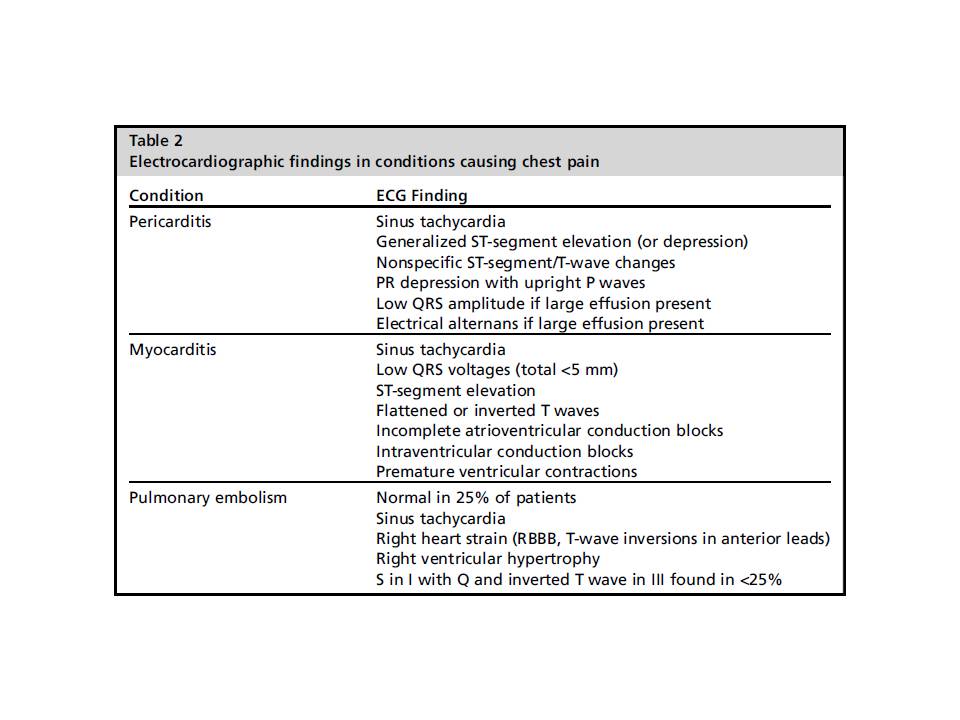 TRAITEMENTAINS/Paracétamol si douleur thoraciquesAnti-acides pour prob GI